Shropshire Telford and Wrekin Integrated Care Partnership (ICP)Draft Terms of Reference1.	Introduction	The Integrated Care Partnership (ICP) is a critical part of Integrated Care Systems and the ambition to achieve better health and care outcomes for the residents of Shropshire Telford and Wrekin. The ICP will provide a forum for leaders from the two local authorities, health (including NHS) and social care, and public health to come together with stakeholders from across the health system and community. The ICP will be a meeting held in public.In accordance with the Health and Care Act 2022, the ICP will be required to develop an integrated care strategy to address the broad health and social care needs of the population within Shropshire Telford and Wrekin, including over time, determinants of health such as employment, environment, and housing issues.  The Integrated Care Board and the two local authorities will be required to take account of the ICP’s strategy when making decisions, commissioning and delivering services. The ICP is expected to highlight where coordination is needed on health and care issues and challenge partners to deliver the action required.The ICP will be a joint committee of the Integrated Care Board. The diagram below shows the place the ICP holds in the new system.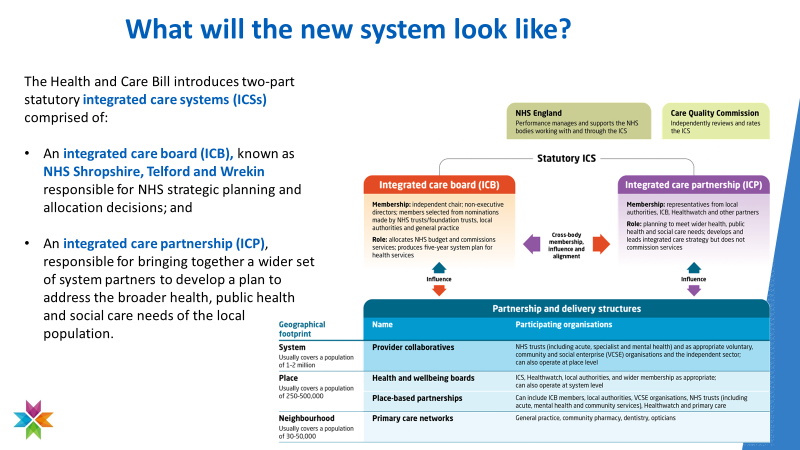 2.	Purpose and Function2.1	The primary focus of the ICP is to support the integration of the health and care system through equal partnership across health and local government to deliver improved health and care outcomes and experiences.  The ICP will provide a system wide forum for stakeholders to agree collective objectives, and address population health challenges and inequalities.  2.2	The ICP will have responsibility for the development of a System wide Integrated Care Strategy and to support broad and inclusive integration and improvement across the health and care systems within Shropshire, Telford and Wrekin.   In doing so, the ICP will ensure that it acts in the best interest of people, patients and the system rather than representing individual interests of any one constituent partner.   2.3	The ICP will ensure that the Integrated Care Strategy is developed, focused on local needs at a place and neighbourhood level informed by the Health and Wellbeing Strategies created by the two Health and Wellbeing Boards (HWBB) of Shropshire and Telford & Wrekin, in turn informed by Joint Strategic Needs Assessments (JSNAs).  Whilst ensuring that the Integrated Care Strategy is focused on local needs, the ICP will seek commitment from the ICS to work collaboratively across partners and other ICSs to deliver wider social and economic opportunities and benefits for residents and patients at a local level across the health and care system. 2.4	To support the development of the ICP in readiness for the 1st July 2022 and beyond,  the following core principles are adopted to ensure that the ICP and development of the Integrated Care Strategy maximises the opportunities of system wide/ cross system working whilst delivering outcomes for residents at a place, neighbourhood, and multiple ICS level:The ICP will work, first and foremost, on the principle of equal partnership between the NHS and local government to work with and for their partners and communities;The ICP will operate a collective model of accountability, where partners hold each other mutually accountable, including to residents;The Integrated Care Strategy will be developed with full engagement / consultation with all stakeholders and drive direction and priorities;The ICP will support the work of the HWBBs and Place boards across Shropshire and Telford & Wrekin;The ICP will continue joined up inclusive working relationships across partners as demonstrated by the Covid-19 pandemic, targeting collective action and resources at the areas which will have the greatest impact on outcomes and inequalities as England recovers from the pandemic; andThe ICP will operate as a joint committee.2.5	In preparing the Integrated Care Strategy, the ICP will ensure that the Strategy will:-Focus on improving health outcomes and experiences for the population of Shropshire, Telford and WrekinMaximise the opportunities of system wide and place level working and support subsidiarity;Be focused on the whole population of Shropshire, Telford and Wrekin using best available evidence and data to address the wider determinants of health and wellbeing. Be based upon assessments of needs and assets identified at place level, based on JSNAs;Take account of the Health and Wellbeing Strategies and health inequality strategies created by the HWBBs;Take account of the NHS mandate;Have regard to any guidance published by the Secretary of State; Be prepared with involvement from Healthwatch and people who live or work in the ICP’s area;To work proactively with the Shropshire Telford and Wrekin Joint Health Overview and Scrutiny Committee, being open to critical friend challenge and receiving evidence-based recommendations  Proactively drive upstream prevention activities and ensure place-based partnership arrangements are respected and supported; andBe published and shared with the ICB and the member Local Authorities. The ICP will consider revising the Integrated Care Strategy in response to refreshes of the JSNAs and Health & Wellbeing Strategies. 2.6	The members of the ICP recognise that collaborative working and collective accountability will provide a foundation for delivering the functions of the ICP and, in particular agree that they will:- Come together under a distributed leadership model and commit to working together equally;Be accountable to each other and the public through transparency and building trust;Promote co-production and inclusiveness;Make use of the combined experience of clinical, political, and communal leadership;Work through difficult issues by using collective decision making and consensus where appropriate; andCreate a system which is willing to innovate and open to new ideas but is also willing to learn from mistakes3.	Statutory Considerations3.1 	Integrated Care Boards (ICBs) and Local Authorities will be required by law to have regard to the ICPs strategy when making decisions, commissioning, and delivering services.PROCEDURE 4. 	General4.1	The Procedure Rules attached at Appendix A will apply to meetings of the ICP.  These can be varied or suspended by agreement with at least 50% of the members present at the meeting in the interests of efficient and effective management of the meeting.  Any such variation or suspension shall apply for the duration of that meeting only.5.	Membership5.1	At present it is agreed that the partner organisations will be represented by the following individuals or representatives: Leader or Cabinet lead  of Telford & Wrekin Council (co-Chair)Leader  or Cabinet lead of Shropshire Council (co-Chair)Chair of Telford & Wrekin’s Health and Wellbeing BoardChair of Shropshire Health and Wellbeing BoardChair of the Integrated Care BoardChief Executive of the Integrated Care BoardPrimary Care representatives from the Place Based PartnershipsChief Executive of Telford & Wrekin CouncilChief Executive of Shropshire CouncilDirector of Public Health of Telford & WrekinDirector of Public Health of Shropshire Directors of Children’s and Adult services for both CouncilsVCS Alliance representativesHealthwatch Telford and Wrekin representativeHealthwatch Shropshire representativeOther partners from the system may be asked to attend meetings to give their expert view on issues.  These could include representatives from housing, education, health providers, children’s services providers as an example.  This is not an exhaustive list.5.3	Membership of the ICP will be kept under review to ensure that it is able to best meet the needs of the residents of Shropshire, Telford and Wrekin.5.4	Where the business of the ICP requires it, other organisations and individuals will be invited to attend.  For the avoidance of doubt, these invited attendees will not be entitled to vote on any matters considered by the ICP.6.  	Quorum 	Quorum of one quarter (rounded up to the nearest whole number) is required. There must be at least one representative  from each local authority and the ICB, as statutory partners in the ICP.7. 	Voting Rights 8. Meetings8.1	The ICP will meet three times in its first year of operation and then decide on the frequency of meetings in subsequent years.8.2	The ICP will be co-chaired by the Leader / Cabinet Member of the Telford & Wrekin Council and the Leader of Shropshire Council with the role of Chair alternating after each meeting.  The Chair of the first meeting will be the Leader of [name] Council with the Leader of [name] Council being nominated as the Chair for the second meeting.  8.3	Where the nominated Chair is unable to attend a meeting, the attending Vice Chair will act as Chair for that meeting.  This will not affect the rotation of the Chair for subsequent meetings.8.4	Where neither the Chair or Vice Chair are in attendance at a meeting, the members of the ICP that are in attendance will elect a Chair from those present.  The person duly-elected will take the Chair for the duration of that meeting only and will be able to exercise all rights of the Chair during this time.8.6	Meetings shall be conducted in accordance with the rules of debate which are set out at Appendix A.9.	Access to meetings and agendas9.1	Meetings of the ICP will be held in public in line with the requirements of the Local Government Act 1972.  Dates and times of meetings will be agreed and published in advance. 9.2	Agendas and supporting papers will be issued at least five clear working days before each meeting. The agenda will be agreed with the Chair and Vice-Chair in advance of the meeting.  Members of the ICP will be able to submit items for consideration on the agenda of any meeting.  Any suggestions must be submitted at least 15 working days in advance of the meeting date.9.3	There may be occasions when documents falling to be discussed at a meeting of the ICP contain confidential or sensitive information.  Where this is the case, such information will not be published provided that the withholding of such information is justified by Schedule 12A Local Government Act 1972.  Where any such information is withheld, the reason will be stated on the agenda and within the relevant minutes.9.4	Telford and Wrekin Council and Shropshire Council will be responsible, on an alternate basis, for producing the agenda and preparing minutes of each meeting.  The agendas and minutes will be hosted on the ICB website.  An action tracker will also be hosted on the ICB website with oversight of these actions being undertaken at ICB meetings.  The draft minutes and the action tracker will be presented to the next meeting of the ICP for approval and will then be shared on the ICB website no later than 10 working days following approval by the ICP.9.5	Members of the public may speak at any public meeting of the ICP and Public Participation Guidelines are available at Appendix C.  Any request to speak should be sent no later than 5pm on the 8th working day prior to the meeting date.  This request should be sent to the ICB Director of Corporate Affairs. 9.6	Members of the ICP may vote to exclude press and public at any point during a meeting so that consideration may be given to an item or items that may involve the disclosure of confidential or exempt information in accordance with Schedule 12A of the Local Government Act 1972.10. 	Code of Conduct and Declaration of Interest10.1 	The ICP will adopt the attached Code of Conduct attached at Appendix D. Any interests in items on the agenda should be declared at the start of the meeting.10.2	In case of a conflict of interest the conflicted representative member of the ICP will declare an interest and, if required by the Code of Conduct, leave the meeting whilst the item that the member has an interest in is discussed. 11. 	Reporting and Accountability11.1	The ICP is a Committee of the ICB and will report directly to the board to ensure that the Integrated Care Strategy is developed within required timescales.11.2	The ICP will ensure that the ICB and Telford & Wrekin Council and Shropshire Council have regard to the Integrated Care Strategy when planning for the delivery of services. 12. 	Date of Review12.1 	These Terms of Reference will be reviewed no later than 6 months after the first meeting of the ICP and every 12 months thereafter.  This does not prevent an earlier review should this be necessary.Version Control7.1All representatives and members of the ICP will be entitled to one vote each on any matters which require a decision.7.2Subject to paragraph 7.4, the general rule about decision making by the ICP is that any decision of the ICP must be taken by a majority of the members present]. In the event of a deadlock, the Chair of the relevant meeting shall have a casting vote subject to any disputes in relation to the same being managed through the dispute resolution procedure set out in Appendix B7.3For the avoidance of any doubt, the Chair is entitled to, and should, vote in any decision before being asked to exercise a casting vote.  There is no requirement for the Chair to use the casting vote in the same direction as his/her original vote.7.4Should the decision being taken by the ICP relate to the exercise of one or more of the ICB and/or either local authority member statutory functions, either the ICB and/or each local authority members may direct the ICP to take, or refrain from taking, specified action until such time as the matter has been managed through the dispute resolution procedure set out in Appendix B.  No such direction invalidates anything which the ICP has done before the making of the direction. [NB the dispute resolution procedure is yet to be written but will be drafted in readiness for the first meeting of the ICP]DateVersion NumberActions25 May 20221.1Updated by Telford and Wrekin Council 1st June 20221.2Updated by Nicky OConnor ICS30 June 20221.4Updated by Nicky OConnorICS01 July 20221.5Updated by Telford and Wrekin Council13/07/20221.6Updated by Telford and Wrekin Council18/07/20221.7Updated by Telford and Wrekin Council21/07/20221.8Updated by Shropshire Council21/07/20221.9Updated by Telford and Wrekin Council